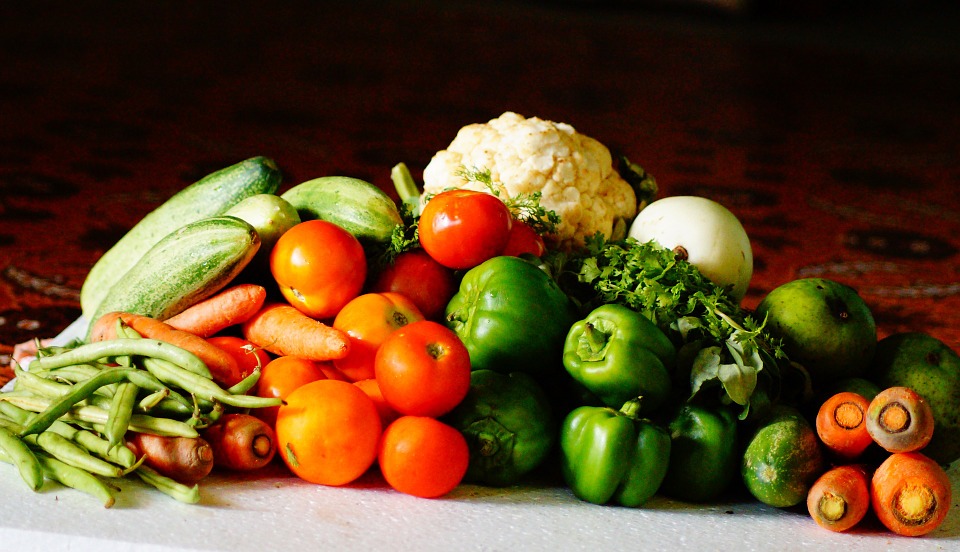 Vegetables